ПРАВИТЕЛЬСТВО НОВОСИБИРСКОЙ ОБЛАСТИРАСПОРЯЖЕНИЕот 5 марта 2024 г. N 93-рпОБ УТВЕРЖДЕНИИ ПЛАНА МЕРОПРИЯТИЙ НА 2024 - 2026 ГОДЫПО РЕАЛИЗАЦИИ СТРАТЕГИИ ГОСУДАРСТВЕННОЙ ПОЛИТИКИРОССИЙСКОЙ ФЕДЕРАЦИИ В ОТНОШЕНИИ РОССИЙСКОГО КАЗАЧЕСТВАНА 2021 - 2030 ГОДЫ НА ТЕРРИТОРИИ НОВОСИБИРСКОЙ ОБЛАСТИВ соответствии с пунктом 4 распоряжения Правительства Российской Федерации от 18.11.2023 N 3248-р:1. Утвердить прилагаемый План мероприятий на 2024 - 2026 годы по реализации Стратегии государственной политики Российской Федерации в отношении российского казачества на 2021 - 2030 годы на территории Новосибирской области (далее - План).2. Областным исполнительным органам Новосибирской области, структурным подразделениям администрации Губернатора Новосибирской области и Правительства Новосибирской области организовать исполнение Плана.3. Рекомендовать органам местного самоуправления муниципальных образований Новосибирской области обеспечить реализацию Плана.4. Контроль за исполнением настоящего распоряжения возложить на заместителя Председателя Правительства Новосибирской области - министра региональной политики Новосибирской области Клюзова А.А.Губернатор Новосибирской областиА.А.ТРАВНИКОВПриложениек распоряжениюПравительства Новосибирской областиот 05.03.2024 N 93-рпПЛАНМЕРОПРИЯТИЙ НА 2024 - 2026 ГОДЫ ПО РЕАЛИЗАЦИИ СТРАТЕГИИГОСУДАРСТВЕННОЙ ПОЛИТИКИ РОССИЙСКОЙ ФЕДЕРАЦИИ В ОТНОШЕНИИРОССИЙСКОГО КАЗАЧЕСТВА НА 2021 - 2030 ГОДЫНА ТЕРРИТОРИИ НОВОСИБИРСКОЙ ОБЛАСТИПрименяемые сокращения:ВК - Федеральное казенное учреждение "Военный комиссариат Новосибирской области";ГУ МВД России по НСО - Главное управление Министерства внутренних дел Российской Федерации по Новосибирской области;ГУ МЧС России по НСО - Главное управление Министерства Российской Федерации по делам гражданской обороны, чрезвычайным ситуациям и ликвидации последствий стихийных бедствий по Новосибирской области;ДАО - департамент административных органов администрации Губернатора Новосибирской области и Правительства Новосибирской области;ДИП - департамент информационной политики администрации Губернатора Новосибирской области и Правительства Новосибирской области;ДМП - департамент молодежной политики Новосибирской области;ИОК - иные объединения казаков;ККК - государственное бюджетное общеобразовательное учреждение Новосибирской области "Казачий кадетский корпус имени Героя Российской Федерации Олега Куянова (школа-интернат)";КО - казачьи общества, внесенные в государственный реестр казачьих обществ в Российской Федерации;КОО - казачья образовательная организация, реализующая дополнительную общеразвивающую программу с учетом культурно-исторических традиций и ценностей российского казачества, имеющая целью подготовку несовершеннолетних обучающихся к государственной или иной службе российского казачества;МК - министерство культуры Новосибирской области;МКО - молодежные казачьи объединения;МО - министерство образования Новосибирской области;МПРиЭ - министерство природных ресурсов и экологии Новосибирской области;МРП - министерство региональной политики Новосибирской области;МСХ - министерство сельского хозяйства Новосибирской области;МТиСР - министерство труда и социального развития Новосибирской области;МФКиС - министерство физической культуры и спорта Новосибирской области;НОКО - Новосибирское отдельское казачье общество Сибирского войскового казачьего общества;ОИО НСО - областные исполнительные органы Новосибирской области;ОМС - органы местного самоуправления муниципальных образований Новосибирской области;ПУ ФСБ России по НСО - Пограничное управление Федеральной службы безопасности Российской Федерации по Новосибирской области;ТО ФОИВ - территориальные органы федеральных органов исполнительной власти;ФАДН России - Федеральное агентство по делам национальностей.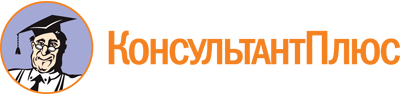 Распоряжение Правительства Новосибирской области от 05.03.2024 N 93-рп
"Об утверждении Плана мероприятий на 2024 - 2026 годы по реализации Стратегии государственной политики Российской Федерации в отношении российского казачества на 2021 - 2030 годы на территории Новосибирской области"Документ предоставлен КонсультантПлюс

www.consultant.ru

Дата сохранения: 11.06.2024
 N п/пНаименование мероприятияСрок исполненияОтветственный исполнительНаправление реализации СтратегииЦелевой показательДокумент, подтверждающий исполнение мероприятияI. Совершенствование механизма привлечения членов КО к несению государственной или иной службыI. Совершенствование механизма привлечения членов КО к несению государственной или иной службыI. Совершенствование механизма привлечения членов КО к несению государственной или иной службыI. Совершенствование механизма привлечения членов КО к несению государственной или иной службыI. Совершенствование механизма привлечения членов КО к несению государственной или иной службыI. Совершенствование механизма привлечения членов КО к несению государственной или иной службыI. Совершенствование механизма привлечения членов КО к несению государственной или иной службы1Разработка и принятие нормативных правовых актов ОИО НСО и ОМС по вопросам становления и развития государственной или иной службы российского казачествапостоянноМРП, ОМС (по согласованию) во взаимодействии с НОКО, ИОКподпункт "а" пункта 13 Стратегииколичество разработанных нормативных правовых актовнормативные правовые акты ОИО НСО, ОМС2Привлечение российского казачества к выполнению задач по обеспечению безопасности и обороноспособности Российской Федерации путем прохождения членами КО военной службы в Вооруженных Силах Российской Федерации, других войсках, воинских формированиях и органахпостоянноВК (по согласованию) во взаимодействии с МРП, ОМС (по согласованию), НОКОподпункт "г" пункта 13 Стратегииколичество членов КО, привлекаемых к прохождению военной службы в Вооруженных Силах Российской Федерации, других войсках, воинских формированиях и органахдоклад МРП в ФАДН России3Участие в проводимом ФАДН России мониторинге востребованности членов КО на государственной или иной службе российского казачества, к которой привлекаются представители КО, в соответствии с постановлением Правительства Российской Федерации от 26.02.2010 N 93 "О видах государственной или иной службы, к которой привлекаются представители хуторских, станичных, городских, районных (юртовых), окружных (отдельских) и войсковых казачьих обществ" (по каждому виду службы)постоянноМРП, ДАО МПРиЭ, во взаимодействии с ГУ МВД России по НСО, ГУ МЧС России по НСО, ПУ ФСБ России по НСО, ОМС (по согласованию), НОКОподпункт "е" пункта 13 Стратегииколичество членов КО, привлекаемых ТО ФОИВ, ОИО НСО, ОМС к государственной или иной службе российского казачества (по каждому виду службы)доклад МРП в ФАДН России4Привлечение членов КО к охране общественного порядка в соответствии с принятыми членами КО обязательствами по несению службыпостоянноГУ МВД России по НСО (по согласованию) во взаимодействии с ДАО, МРП, ОМС (по согласованию), НОКОподпункт "е" пункта 13 Стратегииколичество заключенных договоров (соглашений) КО с ГУ МВД России, МРП, ОМС;количество членов КО, привлеченных к охране общественного порядкаинформация ГУ МВД России по НСО в МРП;доклад МРП в ФАДН России5Привлечение членов КО к участию в защите государственной границы Российской Федерации, в том числе для проведения профилактической работы с местным населениемпостоянноПУ ФСБ России по НСО (по согласованию) во взаимодействии с ДАО, МРП, ОМС (по согласованию), НОКОподпункт "е" пункта 13 Стратегииколичество членов КО, участвующих в защите Государственной границы Российской Федерацииинформация ПУ ФСБ России по НСО в МРП;доклад МРП в ФАДН России6Привлечение членов КО к участию в мероприятиях по гражданской обороне в соответствии с принятыми членами КО обязательствами по несению государственной или иной службыпостоянноГУ МЧС России по НСО (по согласованию) во взаимодействии с ДАО, ОМС (по согласованию), НОКОподпункт "е" пункта 13 Стратегииколичество членов КО, привлеченных к участию в мероприятиях по гражданской оборонеинформация ГУ МЧС России по НСО в МРП;доклад МРП в ФАДН России7Привлечение членов КО к участию в мероприятиях по предупреждению и ликвидации чрезвычайных ситуаций и ликвидации последствий стихийных бедствийпостоянноГУ МЧС России по НСО (по согласованию) во взаимодействии с ДАО, ОМС (по согласованию), НОКОподпункт "е" пункта 13 Стратегииколичество членов КО, привлеченных к участию в мероприятиях по предупреждению и ликвидации чрезвычайных ситуаций и ликвидации последствий стихийных бедствийинформация ГУ МЧС России по НСО в МРП;доклад МРП в ФАДН России8Привлечение членов КО, к реализации мероприятий по обеспечению пожарной безопасности (тушение техногенных пожаров, тушение лесных и ландшафтных пожаров, участие в профилактических мероприятиях)постоянноГУ МЧС России по НСО (по согласованию) во взаимодействии с ДАО, ОМС (по согласованию), НОКОподпункт "е" пункта 13 Стратегииколичество членов КО, привлеченных к участию в мероприятиях по предупреждению и ликвидации чрезвычайных ситуаций и ликвидации последствий стихийных бедствийинформация ГУ МЧС России по НСО в МРП;доклад МРП в ФАДН России9Привлечение членов КО, входящих в состав добровольной пожарной охраны, к отработке совместных действий с пожарно-спасательными подразделениями при проведении пожарно-тактических учений и занятий в рамках пожарно-спасательных гарнизоновпостоянноГУ МЧС России по НСО (по согласованию) во взаимодействии с ДАО, ОМС (по согласованию), НОКОподпункт "е" пункта 13 Стратегииколичество членов КО, привлеченных к отработке совместных действий с пожарно-спасательными подразделениями при проведении пожарно-тактических учений и занятий в рамках пожарно-спасательных гарнизоновинформация ГУ МЧС России по НСО в МРП;доклад МРП в ФАДН России10Привлечение членов КО к участию в мероприятиях, направленных на обеспечение природоохранной деятельности и экологической безопасностиежегодноМПРиЭ во взаимодействии с НОКОподпункт "е" пункта 13 Стратегииколичество членов КО, привлеченных к участию в мероприятиях, направленных на обеспечение природоохранной деятельности и экологической безопасностиинформация МПРиЭ в МРП;доклад МРП в ФАДН России11Участие в реализации мероприятий по развитию системы непрерывного образования казачества РоссиипостоянноМО во взаимодействии с КОО, ОМС (по согласованию)подпункт "з" пункта 13 Стратегииколичество членов КО, прошедших подготовку в системе непрерывного образования российского казачества, количество обучающихся из числа казачьей молодежиинформация МО в МРП;доклад МРП в ФАДН РоссииII. Поддержка взаимодействия между казачьими обществами и иными объединениями казаковII. Поддержка взаимодействия между казачьими обществами и иными объединениями казаковII. Поддержка взаимодействия между казачьими обществами и иными объединениями казаковII. Поддержка взаимодействия между казачьими обществами и иными объединениями казаковII. Поддержка взаимодействия между казачьими обществами и иными объединениями казаковII. Поддержка взаимодействия между казачьими обществами и иными объединениями казаковII. Поддержка взаимодействия между казачьими обществами и иными объединениями казаков12Участие в ежегодном Всероссийском семинаре-совещании "Российское казачество"ежегодноМРП во взаимодействии с НОКО, ИОКподпункт "б" пункта 14 Стратегииколичество участников совещаниядоклад МРП в ФАДН России13Оказание содействия в участии НОКО и ИОК во Всемирном конгрессе казаков2026 годМРП во взаимодействии с НОКО, ИОКподпункт "б" пункта 14 Стратегииколичество участников конгрессадоклад МРП в ФАДН России14Участие в методических семинарах по вопросам привлечения НОКО и ИОК к конкурсам для получения грантов в сфере образования и культурыежегодноМРП, МО, МК во взаимодействии с НОКО, ИОКподпункт "г" пункта 14 Стратегииколичество методических семинаров, количество участников семинаровдоклад МРП в ФАДН России15Участие в семинарах по вопросам устройства в семьи казаков детей-сирот и детей, оставшихся без попечения родителей, подготовки лиц из числа казаков, желающих принять на воспитание в свою семью детей-сирот и детей, оставшихся без попечения родителейежегодноМРП, МТиСР во взаимодействии с НОКО, ИОКподпункт "в" пункта 14 Стратегииколичество семинаров, количество участников семинаровдоклад МРП в ФАДН России16Оказание гуманитарной помощи членам КО, участвующим (содействующим) в выполнении задач, возложенных на Вооруженные Силы Российской Федерации в период проведения специальной военной операциипостоянноМРП, ОМС (по согласованию) во взаимодействии с НОКО, ИОКподпункт "в" пункта 14 Стратегииколичество членов КО, которым оказана помощьдоклад МРП в ФАДН России17Оказание помощи семьям членов КО, тяжело раненных или погибших в ходе проведения специальной военной операциипостоянноМРП, ОМС (по согласованию) во взаимодействии с НОКО, ИОКподпункт "в" пункта 14 Стратегииколичество семей казаков, которым оказана помощьдоклад МРП в ФАДН РоссииIII. Содействие воспитанию подрастающего поколения в духе патриотизма, гражданской ответственности и готовности к служению Отечеству с опорой на духовно-нравственные основы и ценности российского казачества, обеспечение участия российского казачества в реализации государственной молодежной политикиIII. Содействие воспитанию подрастающего поколения в духе патриотизма, гражданской ответственности и готовности к служению Отечеству с опорой на духовно-нравственные основы и ценности российского казачества, обеспечение участия российского казачества в реализации государственной молодежной политикиIII. Содействие воспитанию подрастающего поколения в духе патриотизма, гражданской ответственности и готовности к служению Отечеству с опорой на духовно-нравственные основы и ценности российского казачества, обеспечение участия российского казачества в реализации государственной молодежной политикиIII. Содействие воспитанию подрастающего поколения в духе патриотизма, гражданской ответственности и готовности к служению Отечеству с опорой на духовно-нравственные основы и ценности российского казачества, обеспечение участия российского казачества в реализации государственной молодежной политикиIII. Содействие воспитанию подрастающего поколения в духе патриотизма, гражданской ответственности и готовности к служению Отечеству с опорой на духовно-нравственные основы и ценности российского казачества, обеспечение участия российского казачества в реализации государственной молодежной политикиIII. Содействие воспитанию подрастающего поколения в духе патриотизма, гражданской ответственности и готовности к служению Отечеству с опорой на духовно-нравственные основы и ценности российского казачества, обеспечение участия российского казачества в реализации государственной молодежной политикиIII. Содействие воспитанию подрастающего поколения в духе патриотизма, гражданской ответственности и готовности к служению Отечеству с опорой на духовно-нравственные основы и ценности российского казачества, обеспечение участия российского казачества в реализации государственной молодежной политики18Обеспечение информационной и методической поддержки КОО, МКО, НОКО в организации работы и развитии военно-патриотических и военно-спортивных областных профильных смен, сборов и детских палаточных лагерейпостоянноМТиСР, МО, МРП во взаимодействии с КОО, МКО, НОКОподпункты "а", "л" пункта 15 Стратегииколичество проведенных мероприятий, в том числе организованных военно-патриотических и военно-спортивных областных профильных смен, сборов и детских палаточных лагерей;количество участников мероприятий, в том числе детей, охваченных отдыхом и оздоровлениеминформация МТиСР, МО в МРП;доклад МРП в ФАДН России19Участие в разработке новых и совершенствовании имеющихся учебных и учебно-методических пособий по истории и культуре российского казачества в соответствии с запросом Министерства науки и высшего образования Российской Федерации, Министерства просвещения Российской ФедерацииежегодноМО во взаимодействии с НОКО, ИОКподпункт "в" пункта 15 Стратегииколичество предложений по разработке новых и совершенствовании имеющихся учебных и учебно-методических пособий по истории и культуре российского казачестваинформация МО в МРП;доклад МРП в ФАДН России20Обеспечение участия парадных расчетов КОО и НОКО совместно с подразделениями Вооруженных Сил Российской Федерации и других войск военных парадах и прохождениях войск торжественным маршемежегодноМО во взаимодействии с НОКОподпункт "д" пункта 15 Стратегииколичество человек из числа членов КО и воспитанников КОО, принявших участие в военных парадах и прохождениях войск торжественным маршеминформация МО в МРП;доклад МРП в ФАДН России21Привлечение казачьей молодежи и членов КО к проведению молодежно-патриотической акции "День призывника"ежегодноМРП, ДМП во взаимодействии с ОМС (по согласованию), МКО, КОО, НОКО, ИОКподпункт "м" пункта 15 Стратегииколичество членов КО и казачьей молодежи, привлеченных к проведению акциидоклад МРП в ФАДН России22Оказание содействия НОКО в организации и проведении регионального этапа Всероссийской военно-спортивной игры "Казачий сполох" среди учащихся КОО, МКОежегодноМРП, МО, ДМП во взаимодействии с КОО, МКО, НОКОподпункты "е", "н" пункта 15 Стратегииколичество участников регионального этапа Всероссийской военно-спортивной игры "Казачий сполох"доклад МРП в ФАДН России23Обеспечение участия сборной команды Новосибирской области в физкультурных и спортивных мероприятиях среди казачьей молодежи, проводимых Министерством спорта Российской ФедерациипостоянноМФКиС во взаимодействии с НОКО, ИОКподпункт "е" пункта 15 Стратегииколичество проведенных мероприятий; количество участников мероприятийинформация МФКиС в МРП;доклад МРП в ФАДН России24Организация и проведение физкультурных и спортивных мероприятий среди казачьей молодежиежегодноМФКиС во взаимодействии с НОКО, ИОКподпункт "е" пункта 15 Стратегииколичество проведенных мероприятий;количество участников мероприятийинформация МФКиС в МРП;доклад МРП в ФАДН России25Оказание содействия НОКО в организации и проведении регионального этапа среди представителей КОО, МКО и в обеспечении участия победителей в заключительном (финальном) этапе Всероссийского слета казачьей молодежи "Готов к труду и обороне"ежегодноМО, МРП, МФКиС, ДМП во взаимодействии с КОО, МКО, НОКОподпункт "е" пункта 15 Стратегииколичество участников регионального и заключительного (финального) этапов Всероссийского слета казачьей молодежи "Готов к труду и обороне"информация МО в МРП;доклад МРП в ФАДН России26Оказание содействия НОКО в организации и проведении регионального этапа Всероссийской спартакиады допризывной казачьей молодежи среди учащихся КОО, МКОежегодноМРП, МО, ДМП во взаимодействии с КОО, МКО, НОКОподпункт "е" пункта 15 Стратегииколичество участников регионального этапа Всероссийской спартакиады допризывной казачьей молодежидоклад МРП в ФАДН России27Оказание содействия в участии членов КО в международной научно-практической конференции "Церковь и казачество: соработничество на благо Отечества" в рамках Международных образовательных Рождественских чтенийежегодноМРП, МО во взаимодействии с КОО, НОКО, ИОКподпункт "ж" пункта 15 Стратегииколичество участников конференциидоклад МРП в ФАДН России28Оказание содействия в участии казачьей молодежи в Евразийском форуме казачьей молодежи "Казачье единство"ежегодноМРП, ДМП во взаимодействии с МКО, НОКО, ИОКподпункт "к" пункта 15 Стратегииколичество участников форумадоклад МРП в ФАДН России29Обеспечение участия ККК в смотре-конкурсе на звание "Лучший казачий кадетский корпус"ежегодноМО во взаимодействии с КККподпункт "н" пункта 15 Стратегиирезультат участия ККК в смотре-конкурсеинформация МО в МРП;доклад МРП в ФАДН России30Обеспечение участия КОО во Всероссийском конкурсе на звание "Лучший казачий класс"ежегодноМО, МРП во взаимодействии с ОМС (по согласованию), с КОО, НОКОподпункт "а" пункта 15 Стратегииколичество КОО, принявших участие в конкурсеинформация МО в МРП;доклад МРП в ФАДН России31Оказание содействия Росмолодежи в создании и развитии казачьих молодежных центров военно-патриотического воспитания и подготовки казачьей молодежи к военной службеежегодноДМП, МРП во взаимодействии с ОМС (по согласованию), с КОО, НОКОподпункт "л", "м" пункта 15 Стратегииколичество казачьих молодежных центров военно-патриотического воспитания и подготовки казачьей молодежи к военной службеинформация ДМП в МРП;доклад МРП в ФАДН России32Оказание содействия казачьей молодежи в участии в мероприятиях Всероссийской форумной кампании и Всероссийском конкурсе молодежных проектовежегодноДМП, МРП во взаимодействии с МКО, НОКОподпункт "о" пункта 15 Стратегииколичество проведенных мероприятий;количество поддержанных проектовинформация ДМП в МРП;доклад МРП в ФАДН России33Участие во Всероссийском форуме (слете) казачьей молодежиежегодноДМП во взаимодействии с НОКО, ИОКподпункт "о" пункта 15 Стратегииколичество представителей казачьей молодежи, принявших участие в форумеинформация ДМП в МРП;доклад МРП в ФАДН РоссииIV. Содействие сохранению и развитию культуры российского казачестваIV. Содействие сохранению и развитию культуры российского казачестваIV. Содействие сохранению и развитию культуры российского казачестваIV. Содействие сохранению и развитию культуры российского казачестваIV. Содействие сохранению и развитию культуры российского казачестваIV. Содействие сохранению и развитию культуры российского казачестваIV. Содействие сохранению и развитию культуры российского казачества34Участие во Всероссийском фольклорном конкурсе "Казачий круг"ежегодноМК во взаимодействии с ОМС (по согласованию), НОКО, ИОКподпункт "в" пункта 16 Стратегииколичество представителей казачьих творческих коллективов, принявших участие в конкурсе;количество зрителейинформация МК в МРП;доклад МРП в ФАДН России35Поддержка мероприятий в сфере казачьей культурыежегодноМК во взаимодействии с ОМС (по согласованию), НОКО, ИОКподпункт "в" пункта 16 Стратегииколичество проведенных мероприятий;количество участников мероприятийинформация МК в МРП;доклад МРП в ФАДН России36Привлечение казачьих творческих коллективов и исполнителей к участию в культурно-просветительских проектах, информационно-агитационных акциях и других мероприятияхпостоянноМК во взаимодействии с ОМС (по согласованию) с НОКО, ИОКподпункт "г" пункта 16 Стратегииколичество проведенных мероприятийинформация МК в МРП;доклад МРП в ФАДН России37Организация выступлений казачьих творческих коллективов и исполнителей перед личным составом комплектуемых представителями КО и ИОК воинских частей, добровольческих формирований в составе Вооруженных Сил Российской ФедерациипостоянноМК во взаимодействии с НОКО, ИОКподпункт "е" пункта 16 Стратегииколичество проведенных мероприятийинформация МК в МРП;доклад МРП в ФАДН России38Участие в мониторинге состояния казачьей культуры в Новосибирской области, проводимом Министерством культуры Российской Федерации2024, 2026 годыМК, МРП во взаимодействии с ОМС (по согласованию), НОКО, ИОКподпункт "а" пункта 16 Стратегииколичество ОМС, принявших участие в мониторинге состояния казачьей культуры в Новосибирской областиинформация МК в МРП;доклад МРП в ФАДН России39Организация и проведение межрегионального фестиваля-конкурса детских казачьих коллективов "Сибирский казачок"2025 годМК во взаимодействии с НОКО, ИОКподпункт "в" пункта 16 Стратегииколичество участников; количество зрителейинформация МК в МРП;доклад МРП в ФАДН России40Организация и проведение межрайонного фестиваля казачьих традиций "Казачий хутор"ежегодноадминистрация Карасукского района Новосибирской области (по согласованию) во взаимодействии с ИОК, НОКОподпункт "в" пункта 16 Стратегииколичество участников фестиваля;количество зрителейинформация администрации Карасукского района Новосибирской области в МРП;доклад МРП в ФАДН РоссииV. Поддержка социально-экономического развития российского казачестваV. Поддержка социально-экономического развития российского казачестваV. Поддержка социально-экономического развития российского казачестваV. Поддержка социально-экономического развития российского казачестваV. Поддержка социально-экономического развития российского казачестваV. Поддержка социально-экономического развития российского казачестваV. Поддержка социально-экономического развития российского казачества41Оказание содействия (информационной, консультационной поддержки) КО и ИОК, реализующим социально ориентированные проекты, в участии в конкурсах, организуемых МРП, ОМС, на получение грантов Президента Российской Федерации и иных грантовпостоянноМРП во взаимодействии с ОМС (по согласованию), НОКО, ИОКподпункт "а" пункта 17 Стратегииколичество поданных заявок;количество реализованных проектов;количество участников мероприятийдоклад МРП в ФАДН России42Участие в мониторинге мер государственной поддержки КО и ИОК в рамках законодательства Российской Федерации, проводимом ФАДН РоссииежегодноМРП во взаимодействии с ОМС (по согласованию), КО, ИОКподпункт "а" пункта 17 Стратегии-доклад МРП в ФАДН России43Информирование членов КО о действующих мерах поддержки в сфере сельскохозяйственного производства, а также в других сферах хозяйственной и иной приносящей доход деятельности, предоставляемых МСХежегодноМСХ во взаимодействии с КОподпункт "г" пункта 17 Стратегииколичество членов КО, получивших информационную поддержкуинформация МСХ в МРП;доклад МРП в ФАДН России44Подготовка предложений по участию КО и ИОК в реализации мероприятий государственных программ Новосибирской области, утвержденных постановлениями Правительства Новосибирской области от 02.02.2015 N 37-п "О государственной программе Новосибирской области "Развитие сельского хозяйства и регулирование рынков сельскохозяйственной продукции, сырья и продовольствия в Новосибирской области" и от 31.12.2019 N 525-п "О государственной программе Новосибирской области "Комплексное развитие сельских территорий в Новосибирской области"ежегодноМСХ во взаимодействии с КО, ИОКподпункт "е" пункта 17 Стратегии-информация МСХ в МРП;доклад МРП в ФАДН России45Содействие привлечению частных охранных организаций, учрежденных КО, к обеспечению охраны объектов социальной сферы различных форм собственностипостоянноМРП во взаимодействии с НОКОподпункт "д" пункта 17 Стратегииколичество частных охранных организаций, учрежденных войсковыми КО, привлеченных к обеспечению охраны объектов социальной сферы различных форм собственностидоклад МРП в ФАДН РоссииVI. Совершенствование информационного обеспечения взаимодействия органов государственной власти и органов местного самоуправления с казачьими обществами, расширение информирования общественности о деятельности российского казачестваVI. Совершенствование информационного обеспечения взаимодействия органов государственной власти и органов местного самоуправления с казачьими обществами, расширение информирования общественности о деятельности российского казачестваVI. Совершенствование информационного обеспечения взаимодействия органов государственной власти и органов местного самоуправления с казачьими обществами, расширение информирования общественности о деятельности российского казачестваVI. Совершенствование информационного обеспечения взаимодействия органов государственной власти и органов местного самоуправления с казачьими обществами, расширение информирования общественности о деятельности российского казачестваVI. Совершенствование информационного обеспечения взаимодействия органов государственной власти и органов местного самоуправления с казачьими обществами, расширение информирования общественности о деятельности российского казачестваVI. Совершенствование информационного обеспечения взаимодействия органов государственной власти и органов местного самоуправления с казачьими обществами, расширение информирования общественности о деятельности российского казачестваVI. Совершенствование информационного обеспечения взаимодействия органов государственной власти и органов местного самоуправления с казачьими обществами, расширение информирования общественности о деятельности российского казачества46Организация и проведение мероприятий по популяризации деятельности российского казачества среди молодежиежегодноМРП во взаимодействии с НОКО, ИОК, МКОподпункт "г" пункта 19 Стратегииколичество проведенных мероприятий;количество участников мероприятий из числа молодежидоклад МРП в ФАДН России47Информационное сопровождение реализации Стратегии государственной политики Российской Федерации в отношении российского казачества на 2021 - 2030 годы на территории Новосибирской области, в том числе ежегодная публикация результатов ее исполнения в региональных средствах массовой информациипостоянноМРП, ДИП во взаимодействии с ОМС (по согласованию), НОКО, ИОКподпункт "в" пункта 19 Стратегииколичество публикаций в средствах массовой информации и информационно-телекоммуникационной сети "Интернет"доклад МРП в ФАДН России